                                                                 Romans, le 7 février 2018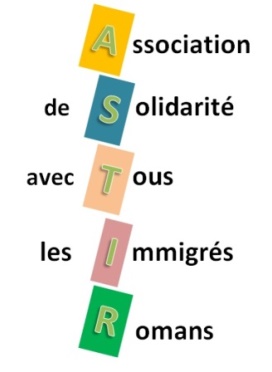 Bonjour,
En juin 2017, 470 associations et collectifs citoyens appelaient le chef de l’Etat et son gouvernement à organiser une conférence nationale sur la politique migratoire de la France.
Aucune réponse satisfaisante ne fut donnée. Associations et collectifs citoyens ont donc décidé de s’organiser et le 21 novembre 2017 à Paris, une délégation d’associations annonce par conférence de presse le lancement d’Etats Généraux des Migrations. Les Etats Généraux des Migrations, EGM, reposent sur l’engagement d’associations nationales, d’associations locales et de collectifs citoyens au niveau des territoires. La première étape est d'inviter à la fois les collectifs/organisations/personnes investies dans la défense des personnes migrantes pour commencer un travail de concertation, d'échanges, d'enclencher une véritable dynamique. Les 4 thématiques retenues sont :        1/ Faire l'état des lieux        2/ Dénoncer l'inacceptable,        3/ Etre force de proposition pour proposer les fondements d'une politique alternative,        4/ Vivre ensemble et construire un autre discours Un rendez-vous national est fixé au printemps 2018 pour rendre compte des travaux et réflexions des groupes locaux et dégager des leviers d’actions. Sans compter les actions collectives menées en parallèle de la concertation.  Face au durcissement de la politique désastreuse du gouvernement qui va en empirant, l'ASTI ROMANS (ASTIR)  s'engage dans le processus des EGM, moyen de créer un front de résistance à cette politique. C'est pourquoi nous lançons un appel à toutes les personnes, partenaires, associations, collectifs qui souhaitent faire entendre leur voix face aux politiques migratoires qui bafouent chaque jour les droits fondamentaux. Aussi, nous vous proposons une rencontre de travail, le SAMEDI 3 MARS à la Maison de quartier St Nicolas, à Romans . Nous travaillerons en ateliers de 9h à 13h  (cf thématiques ci-dessus) / Puis ceux et celles qui le souhaitent pourront partager le repas. (chacun apporte de quoi manger et/ou boire ainsi que ses couverts, assiette, verre ) Autre invitation : Une  rencontre  aura lieu avec le chercheur François Gemenne qui nous éclairera sur les thématiques 3 et 4 : mardi 27 février à 19h (maison des sociétés à Valence )  Bonne lecture et amitiésPour l’ASTIR, I. Michel MERCI DE NOUS DIRE SI VOUS POURREZ ËTRE PRESENTS LE 3 MARS , EN NOUS ECRIVANT SUR LA BOITE MAIL DE L’ASTIR (voir ci-dessous)--------------------------------------------------------------------------------------------------------------------------------------ASTIR  - Maison de quartier St Nicolas - 14 place du Chapitre - 26100 ROMANS -astiromans@gmail.com